Přijímací pohovor  (pracovní list)Anotace:Pracovní list je zaměřen na pravidla chování a oblékání při přijímacím pohovoru.Očekávaný výstup:Žáci chápou základní pravidla, která provází přijímací pohovor. Vědí, jak se mají k přijímacímu pohovoru obléknout, jak vystupovat. 
Podle daných pravidel sehrají situační scénku.Vzdělávací oblast:Člověk a jeho zdravíTematická oblast:Společenské chováníVěk:8. a 9. ročníkDatum:24. 10. 2012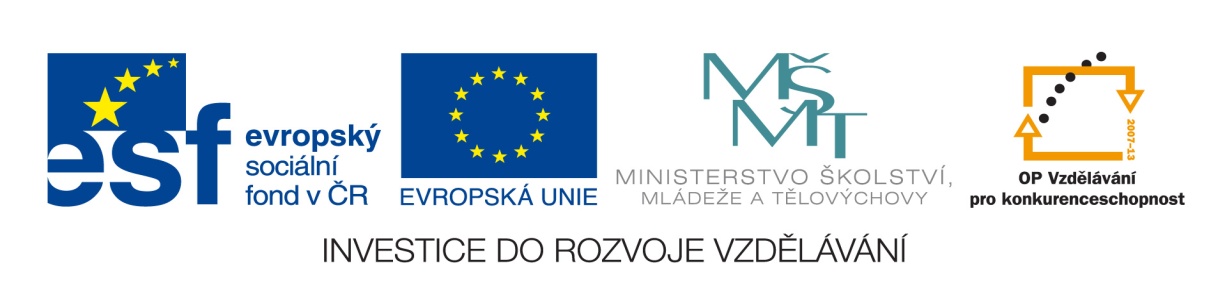  Modře vybarvi, co vyžaduje přijímací pohovor a červeně, co se nehodí: Pozorně si prostuduj pravidla chování a sehrajte ve skupinkách situační scénku přijímacího pohovoruZvolíme decentní oblečeníPřicházíme včasDo místnosti vstupujeme důstojně, zdravímeDůležitý je první dojem – úsměv, představeníTváříme se příjemně, pozorně naslouchámePozor na mimiku a gestikulaci!!!Můžeme si dělat poznámky na papírDáváme si pozor na sezení – ženy mají kotníky a stehna 
u sebe, mohou mít nohu přes nohu, mužům by neměla být vidět lýtkaMluvíme – jasně, k věci, dbáme na pestrou intonaci, spád řečiDíváme se do očíPožadavky personalistů:SebevědomíSuverénnostSebeovládáníKolegialitaSchopnost naslouchatUmět se přizpůsobitTolerovat mínění druhýchOdpověz:Kdo končí přijímací pohovor?…………………………………………………………………………………………………	Správné řešeníModře vybarvi, co vyžaduje přijímací pohovor a červeně, co se nehodí:Modře: bílá halenka, černá sukně, decentní líčení, tmavý oblek, 	     upravené vlasyčerveně: džíny, žvýkačka, pestrobarevná košile, výrazné šperky,	      výrazná vůněPohovor ukončuje personalista